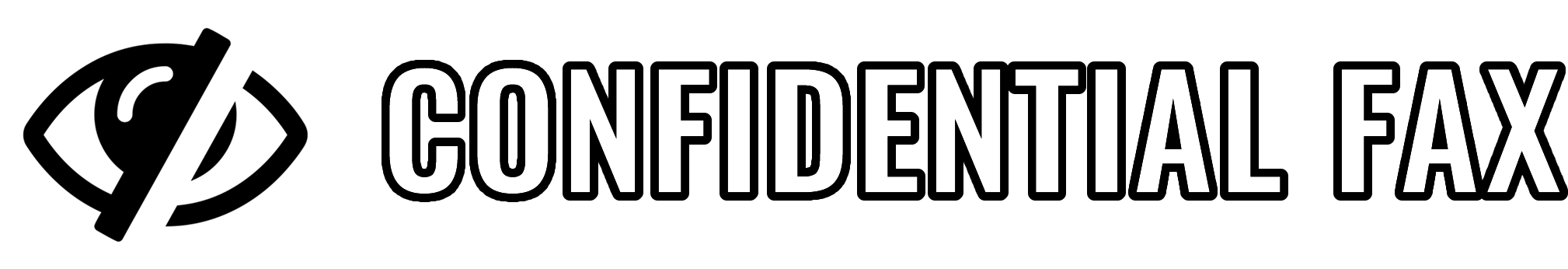 From:Company:Phone:To:Fax:Pages:Date: